ГАННІВСЬКА ЗАГАЛЬНООСВІТНЯ ШКОЛА І-ІІІ СТУПЕНІВПЕТРІВСЬКОЇ СЕЛИЩНОЇ РАДИ ОЛЕКСАНДРІЙСЬКОГО РАЙОНУКІРОВОГРАДСЬКОЇ ОБЛАСТІНАКАЗ19.08.2021                                                                                                               № 21-ус. ГаннівкаПро відрахування зі списку учнів Володимирівської загальноосвітньої школи І-ІІ ступенів, філії Ганнівської загальноосвітньої школи І-ІІІ ступенівБондаренка Олександра АнтоновичаНАКАЗУЮ:Відрахувати зі списку учнів Володимирівської загальноосвітньої школи І-ІІ ступенів, філії Ганнівської загальноосвітньої школи І-ІІІ ступенів БОНДАРЕНКА Олександра Антоновича, учня 2 класу на підставі довідки про зарахування учня до комунального закладу «Навчально – виховне об’єднання № 33 «Загальноосвітня школа І-ІІІ ступенів, дошкільний навчальний заклад Кіровоградської міської ради Кіровоградської області»  від 17.08.2021 року № 109.Класному керівнику 2 класу Володимирівської загальноосвітньої школи І-ІІ ступенів, філії Ганнівської загальноосвітньої школи І-ІІІ ступенів – МОВЧАН Л.В.. внести необхідні записи до класного журналу та особової справи.Секретарю Ганнівської загальноосвітньої школи І-ІІІ ступенів ЖУКОВІЙ М.С. внести необхідні записи до алфавітної книги.Контроль за виконанням даного наказу покласти на завідувача Володимирівської загальноосвітньої школи І-ІІ ступенів, філії Ганнівської загальноосвітньої школи І-ІІІ ступенів МІЩЕНКО М.І.Директор школи                                                                                             О.КанівецьЗ наказом ознайомлені:                                                                                   Л.Мовчан М.ЖуковаМ.Міщенко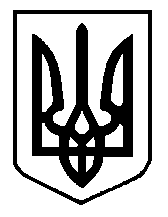 